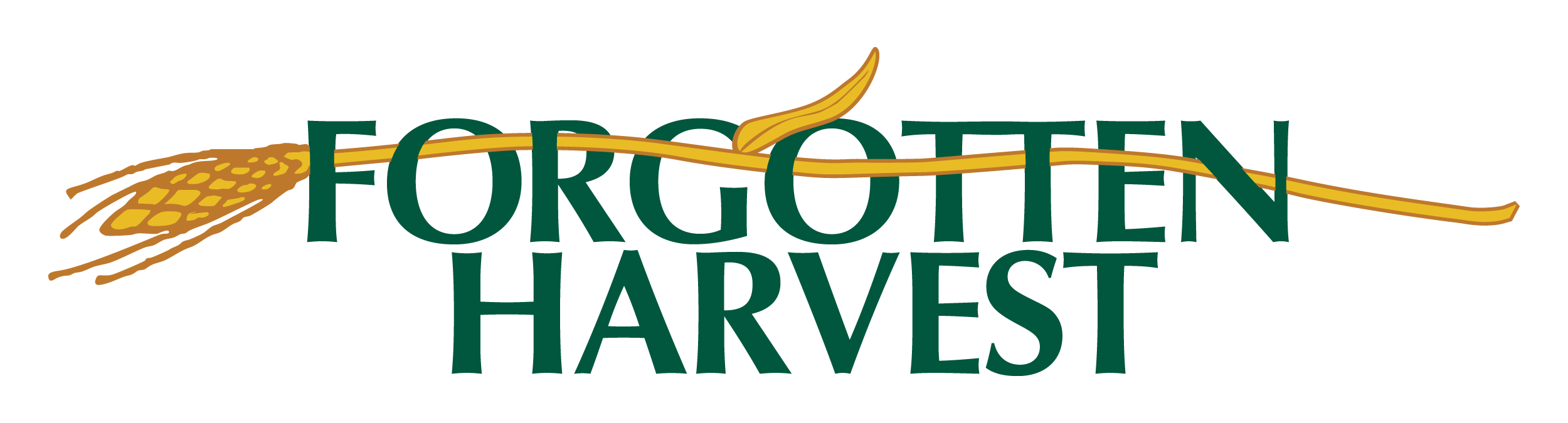 Top Ten Most Wanted Food Drive Items for Forgotten Harvest1. Fresh shelf stable produce items2. Canned Meat, Fish & Soups3. Canned Ready to Eat Meals4. Canned Vegetables & Tomato Products5. Peanut Butter (plastic container)6. Iron Rich Cereal (45% or more of daily value)7. 100% Fruit Juice (48 oz. or less plastic bottles)8. Canned Fruit (in juice)9. Dry Beans (any type)10. Enriched Rice or PastaExamples of fresh shelf stable produce items:Potatoes, onions, apples, sweet potato, rutabagas, and squash 